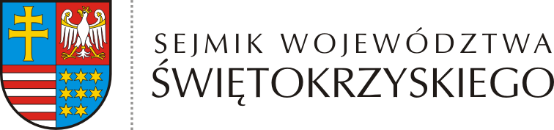 KS-I.1431.2.1.2023                                                                                 Kielce, 25 maja 2023 r.Zbiorcza informacja o petycjach rozpatrzonych w 2022r. Na podstawie art. 14 ustawy z dnia 11 lipca 2014 r. o petycjach (t. j. Dz. U. z 2018 r. 
poz. 870) przedstawiam zbiorczą informację o petycjach rozpatrzonych przez Sejmik Województwa Świętokrzyskiego w Kielcach:Przewodniczący Sejmiku          Andrzej Pruś  Lp.Przedmiot petycjiSposób załatwienia petycji1.Petycja osoby fizycznej dotycząca zmiany granic otuliny Chęcińsko-Kieleckiego Parku Krajobrazowego. petycja została przekazana do Komisji Skarg, Wniosków i Petycji Sejmiku Województwa Świętokrzyskiego, następnie Sejmik w dniu 28.03.2022r. podjął Uchwałę 
Nr XLV/571/22 w której nie uwzględnił petycji. 2.Petycja sołtysa sołectwa Postronna dotycząca remontu drogi wojewódzkiej nr 758 na odcinku Klimontów-Koprzywnica. petycja została przekazana do Komisji Skarg, Wniosków i Petycji Sejmiku Województwa Świętokrzyskiego, gdzie zostało podjęte Stanowisko stwierdzające, że organ właściwy już rozpatrzył petycje.  3.Petycja wójta gminy Baćkowice dotycząca zmiany granic Jeleniowsko - Staszowskiego Obszaru Chronionego Krajobrazu. petycja została przekazana do Komisji Skarg, Wniosków i Petycji Sejmiku Województwa Świętokrzyskiego, gdzie zostało podjęte Stanowisko stwierdzające, że jest brak normy kompetencyjnej - zarówno na gruncie regulacji ustawowych jak również statutowych -  do wystąpienia przez Komisję z inicjatywą uchwałodawczą dot. rozpatrzenia przez Sejmik Województwa Świętokrzyskiego pisma organu j.s.t.w trybie właściwym dla petycji.4.Petycja Zjednoczenia Chrześcijańskich Rodzin w sprawie podjęcia przez Sejmik Województwa Świętokrzyskiego uchwały w sprawie przyjęcia „Karty Praw Rodziny”.petycja została przekazana do Komisji Skarg, Wniosków i Petycji Sejmiku Województwa Świętokrzyskiego, następnie Sejmik w dniu 24.02.2022r. podjął Uchwałę Nr XLIV/558/22 w której nie uwzględnił petycji. 